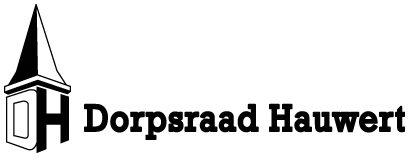 Secretariaat, Aris Ruijter, Hauwert 124e-mailadres: dorpsraad@dorphauwert.nlwebsite: www.dorphauwert.nl
Agenda dorpsraadvergadering Hauwert 
Datum: 18 september, aanvang 20:00
Waar: Dorpshuis De WerfAgendapuntenOpeningBinnengekomen stukken:Omgevingsvisie MedemblikDorpsportrettenGVVPKernconsulenteNotulen vorige vergaderingWebsite Dorpsraad HauwertInfogids 2023	Veiligheid TuinstraatDorpsveilingBerichten van de ledenRondvraag SluitingVergaderingen 202320 november
Vergaderingen 2024 (onder voorbehoud)22 januari8 april24 juni16 september18 oktober